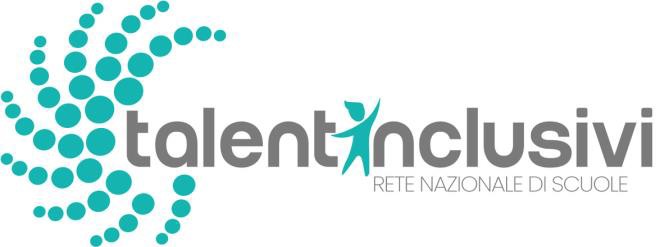 PIANO DIDATTICO PERSONALIZZATO PER LO SVILUPPO DEI TALENTIPER ALUNNI/ECON ALTO POTENZIALE COGNITIVO & PLUSDOTAZIONE(NOTA n. 562 DEL 03/04/2019 e DM n. 5 del 2021)Alunno/a 		 Anno scolastico 	Classe 	Plesso 	 Docenti/ coordinatore/trice:Referente per la plusdotazione:INDICEDATI ANAGRAFICI ED INFORMAZIONI ESSENZIALI DI PRESENTAZIONE DELL’ALUNNO/ASEZIONE OSSERVATIVA: CARATTERISTICHE, PUNTI DI FORZA, TALENTI E AREE DI CRITICITÀPUNTI DI FORZA ED EVENTUALI AREE DI CRITICITÀMOTIVAZIONE PEDAGOGICO-DIDATTICHE PER CUI SI RITIENE “OPPORTUNO E NECESSARIO” REDIGERE IL PIANOINTERVENTI EDUCATIVI E DIDATTICI PERSONALIZZATI:AMBITO DISCIPLINAREAMBITO EMOTIVO-RELAZIONALEPATTO CON LA FAMIGLIADATI ANAGRAFICI ED INFORMAZIONI ESSENZIALICognome e nome allievo/a:				 Luogo di nascita: 	Data 	 Lingua madre: 		  Eventuale bilinguismo: 			INDIVIDUAZIONE DELLA SITUAZIONE DI BISOGNO EDUCATIVO SPECIFICO:Relazioni attestanti la valutazione di alunno/a ad Alto Potenziale/con plusdotazione ed eventuale doppia eccezionalitàeffettuata da 		 In data: 	Breve sintesi delle relazioni: 	Osservazioni di un esperto esterno/ relazioni pedagogiche:ALTRE INFORMAZIONI GENERALI FORNITE DALLA FAMIGLIA/ENTI AFFIDATARI(percorso scolastico pregresso, interessi, passioni, particolari abilità mostrate, tipologia delle relazioni...)Periodo di osservazione1: 	1 Vedi questionario per i genitori in allegato.CARATTERISTICHE OSSERVABILI DELL’ALUNNO/A NEL CONTESTO SCOLASTICO (A CURA DELTEAM/CONSIGLIO DI CLASSE):Premessa: le seguenti caratteristiche sono indicate come le maggiormente ricorrenti nei gifted children, ma non devono necessariamente essere tutte presenti contemporaneamente nel profilo di un/una singolo/a alunno/a.MOTIVAZIONI PEDAGOGICO-DIDATTICHEIl team ritiene “opportuno e necessario” redigere il PDP sulla base dei seguenti bisogni e talenti:bisogno di riconoscimento e consapevolezza delle proprie capacità e talenti; bisogno di maggiori stimoli cognitivi e sfide intellettuali;bisogno di supporto emotivo relazionale;bisogno di ridurre il disagio/migliorare il benessere scolastico e la relazione con i pari bisogno di sostenere la curiosità e la motivazione ad apprendere;bisogno di prevenire o superare le difficoltà scolastiche, anche in singole discipline; bisogno di prevenire rischi di drop-out/ abbandono scolastico;INTERVENTI EDUCATIVI E DIDATTICI PERSONALIZZATIAMBITO EMOTIVO-RELAZIONALEEventuali altre segnalazioni di interventi in ambito emotivo-relazionaleMODALITA’ DI VERIFICACOMPITI PER CASAprogetti interdisciplinari attività di approfondimentoAltro: 	PATTO CON LA FAMIGLIALe parti coinvolte si impegnano a rispettare quanto condiviso e concordato nel presente PDP per il successo formativo dell’alunno/aALLEGATO 1 (Tratto da Brazzolotto, M. (2020). La didattica per la plusdotazione attraverso lo sviluppo dei talenti, pp. 337-338. Pitagora.)QUESTIONARIO PER GENITORIGentili Genitori,vi chiediamo cortesemente di compilare il seguente questionario, in quanto uniremo le vostre informazioni con le nostre osservazioni per la realizzazione del Piano Didattico Personalizzato (PDP).Potreste descrivere brevemente vostro/a figlio/a.Quali sono le inclinazioni/ le potenzialità/ i talenti di vostro/a figlio/a?Quali sono le principali difficoltà (per es. nella gestione compiti, o nel metodo di studio, o nella relazione con altri pari)?Quali strategie educative state adottando a casa per supportare vostro/a figlio/a?IndicatoreOSSERVAZIONE A SCUOLAOSSERVAZIONE IN FAMIGLIAInteressi:Attività svolte nell’extrascuola:Discipline o attività scolastiche preferite:Attività scolastiche con buon rendimentoTalenti:RELAZIONI SOCIALI❑ha un/una compagno/a di riferimento❑ha un gruppo di compagni/e di riferimento❑relazione positiva con tutti i/le docenti❑relazione positiva con❑ha un/una compagno/a di riferimento❑ha un gruppo di compagni/e di riferimento❑relazione positiva con tutti i/le docenti❑relazione positiva con alcuni/ealcuni/e docenti❑con i compagni/e si relaziona per le attività disciplinari❑con i compagni/e si relaziona per gioco/ricreazione❑con i compagni/e si relaziona per attività extrascuoladocenti❑con i compagni/e si relaziona per le attività disciplinari❑con i compagni/e si relaziona per gioco/ricreazione❑con i compagni/e si relaziona per attività extrascuolaDiscipline o attività didattiche in cui ha difficoltà:Scarsa motivazione o rifiuto nelle attività:Evidenze di comportamento problematico:Dopo aver selezionato il tratto di plusdotazione osservato, esprimi un giudizio sul grado di presenza da 1 a 5.Dopo aver selezionato il tratto di plusdotazione osservato, esprimi un giudizio sul grado di presenza da 1 a 5.Dopo aver selezionato il tratto di plusdotazione osservato, esprimi un giudizio sul grado di presenza da 1 a 5.Dopo aver selezionato il tratto di plusdotazione osservato, esprimi un giudizio sul grado di presenza da 1 a 5.AREA COGNITIVA, VERBALE E DEGLI APPRENDIMENTIAREA CREATIVA E PENSIERO DIVERGENTEAREA EMOTIVO AFFETTIVAAREA SOCIALE COMPORTAMENTALESpiccata capacità di astrazione (capacità di cogliere nessi, relazioni e regole generali anche senza esempi concreti).1-2-3-4-5Interesse per la risoluzione dei problemi ed in generale per ilragionamento complesso che necessita di un lavoro attivo di risoluzione.Lettore/trice vorace e con ottima comprensione del testo e capacità di gestire e immagazzinare ampie quantità di informazioni.Vocabolario ampio, ricco dal punto di vista lessicale e con capacità espressive avanzate rispetto alla sua età, con attenzione ai giochi di parole e all’humor.☐Creatività ed inventiva (Esprime idee originali ed è capace di inventare soluzioni originali).Capacità di fantasia (capacità di immaginare, mondi, storie, ambienti che si discostano da quelli comuni)Senso dell'umorismo acuto, che si esalta nel dialogo con gli adulti o con i/le coetanei/e in giochi di parole, humor di tutti i tipi ed anche sarcasmo ed ironia.Apertura agli stimoli, ampi interessi (disponibile alla sperimentazione ed alla ricerca di nuove strade)Indipendenza dall’approvazione degli altri(indifferente all’ essere notato/a come diverso/a dagli altri).Profondità ed intensità emozionale insolite.Sensibilità o empatia per i sentimenti degli altri.Elevate aspettative di sé e degli altri, che spesso portano a sentimenti di frustrazione.Elevata consapevolezza di sé, accompagnata dalla sensazione di essere diversi - autosvalutazione.Facilmente si sente ferito/a e necessita di supporto emotivo.Necessità di coerenza tra valori astratti e azioni personali.☐Livelli avanzati di giudizio morale.Idealismo eSpontaneità ed entusiasmo senza limiti, impulsivo/a, desideroso/a e vivace.Energia: richiede poco sonno o tempi di inattività.Domandare costantemente per una insaziabile curiosità e anche tendenza a chiacchierare senza sosta.Perseveranza: forte determinazione in settori determinati.Elevati livelli di frustrazione, in particolare quando si incontrano difficoltà nel soddisfare gli standard di prestazione (imposti da se stessi o da altri).Temperamento volubile, in particolareCuriosità intellettuale e amore per la sfida intellettuale (è attirata/o da tutto ciò che può essere compreso ed analizzato).Potenza del pensiero critico, scetticismo, autocritica (necessita di molte spiegazioni per accettare una regola).Comportamento persistente e diretto agli obiettivi (è capace di immergersi nei propri interessi e con fatica si distacca)Indipendenza nel lavoro e nello studio (riesce in autonomia a schematizzare e organizzare le proprie conoscenze e utilizzarle in contesti differenti).Ampia varietà di interessi e conoscenze, nonché abilità spiccate in molti domini differenti.Accettazione di sé e indifferenza per le norme sociali, nella ricerca di soluzioni inedite e personali entra in conflitto con il contesto sociale e si adatta difficilmenteRadicalismo, ovvero fa fatica a modificare o mediare sulle proprie idee.Impegno estetico e morale per il lavoro auto- selezionato, è capace di impegnarsi nei dettagli e cogliere le sfumature di un prodotto artistico.senso della giustizia.Atteggiamenti depressivi perché "nessuno lo/a capisce".Tendenza all'isolamento sociale e preferenza per pochissimi, più grandi o solo adulti.Bassa autostima e sensi di colpa.Atteggiamento impaziente o insofferente verso i/le compagni/e e verso il compito.condizionato dalla possibile percezione del fallimento.È fortemente autodiretto/a e autoregolato/a.Prende l'iniziativa nelle situazioni sociali ed è sicuro/a di sé e popolare con i coetanei.Si relaziona meglio con bambini più grandi e con gli adulti, e spesso preferisce la loro compagnia.strategiestrategiemetodologie/strumentibreve descrizione delle attività discipline coinvolteAPERTURA O COMPATTAZIONE DEL CURRICOLO❑ Valutazione iniziale per verificare quanto già conosce delsuccessivo argomento da trattare.❑Anticipo dei compiti più difficili per consentire un ritmo maggiore dell'apprendimento.❑ compiti e verifiche multilivello❑ per tutta la classe❑studio autonomo❑ per piccolo gruppo❑altro specificare:.......APERTURA O COMPATTAZIONE DEL CURRICOLO❑Compattazione: gestire la parte di programmazione riducendo i tempi di❑a seguito di valutazione del/della docentetrattazione dei contenuti rispetto alla pianificazione, evitando ciò che è già noto (eliminare esercitazioni, attività su contenuti e competenze già padroneggiati)❑dopo studio autonomo e valutazione❑ con contratto di apprendimento/studio guidato❑altro specificare:.......Estensione/ approfondimento del programma o di contenuti disciplinari.❑verticale: approfondire un argomento comune al gruppo classe,aumentandone la complessità❑orizzontale:estenderel’argomento con collegamento ad altri contenuti / discipline e/o anticipare contenuti rispetto al resto della classe❑con contratto di apprendimento/studio guidato❑con studio autonomo autoregolato❑con learning menu preparato dall’insegnante❑seminario socratico❑debate❑metodologie flipped❑con sistema delle icone/tassonomia di Bloom❑altro specificare:.......CONTINUITÀ❑Attività in classi❑individualeVERTICALE(Accelerazione di contenuti/discipline)superiori (anche di grado diverso)❑in coppia❑in piccolo gruppo❑coinvolgimento di tutta la classe/classi aperte❑altro specificare:.......Differenziazione❑per tutta la classe❑individuale❑lavoro in coppia/peer to peer❑cooperative learning/apprendim ento cooperativo:❑gruppi omogenei(per livello)❑gruppi eterogenei❑gruppi per interessedelle attività:❑per tutta la classe❑individuale❑lavoro in coppia/peer to peer❑cooperative learning/apprendim ento cooperativo:❑gruppi omogenei(per livello)❑gruppi eterogenei❑gruppi per interesseper livelli diversi di❑per tutta la classe❑individuale❑lavoro in coppia/peer to peer❑cooperative learning/apprendim ento cooperativo:❑gruppi omogenei(per livello)❑gruppi eterogenei❑gruppi per interessecomplessità, con❑per tutta la classe❑individuale❑lavoro in coppia/peer to peer❑cooperative learning/apprendim ento cooperativo:❑gruppi omogenei(per livello)❑gruppi eterogenei❑gruppi per interessediversi gradi di❑per tutta la classe❑individuale❑lavoro in coppia/peer to peer❑cooperative learning/apprendim ento cooperativo:❑gruppi omogenei(per livello)❑gruppi eterogenei❑gruppi per interessestrutturazione,❑per tutta la classe❑individuale❑lavoro in coppia/peer to peer❑cooperative learning/apprendim ento cooperativo:❑gruppi omogenei(per livello)❑gruppi eterogenei❑gruppi per interessesupporto o❑per tutta la classe❑individuale❑lavoro in coppia/peer to peer❑cooperative learning/apprendim ento cooperativo:❑gruppi omogenei(per livello)❑gruppi eterogenei❑gruppi per interessedirettive.❑per tutta la classe❑individuale❑lavoro in coppia/peer to peer❑cooperative learning/apprendim ento cooperativo:❑gruppi omogenei(per livello)❑gruppi eterogenei❑gruppi per interesseÈ possibile❑per tutta la classe❑individuale❑lavoro in coppia/peer to peer❑cooperative learning/apprendim ento cooperativo:❑gruppi omogenei(per livello)❑gruppi eterogenei❑gruppi per interessedifferenziare:❑per tutta la classe❑individuale❑lavoro in coppia/peer to peer❑cooperative learning/apprendim ento cooperativo:❑gruppi omogenei(per livello)❑gruppi eterogenei❑gruppi per interesseDIFFERENZIAZIONE-  contenuti❑per tutta la classe❑individuale❑lavoro in coppia/peer to peer❑cooperative learning/apprendim ento cooperativo:❑gruppi omogenei(per livello)❑gruppi eterogenei❑gruppi per interessee ARRICCHIMENTO-  processi❑per tutta la classe❑individuale❑lavoro in coppia/peer to peer❑cooperative learning/apprendim ento cooperativo:❑gruppi omogenei(per livello)❑gruppi eterogenei❑gruppi per interesse-  prodotti❑per tutta la classe❑individuale❑lavoro in coppia/peer to peer❑cooperative learning/apprendim ento cooperativo:❑gruppi omogenei(per livello)❑gruppi eterogenei❑gruppi per interesse-  valutazione❑per tutta la classe❑individuale❑lavoro in coppia/peer to peer❑cooperative learning/apprendim ento cooperativo:❑gruppi omogenei(per livello)❑gruppi eterogenei❑gruppi per interesseArricchimento:❑ metodologie attive o laboratori esperienziali❑didattica metacognitiva/imparare ad imparare (finalizzata alla riflessione sulle proprie strategie di apprendimento)❑compiti autentici/service learning❑attività di creazione eattività❑ metodologie attive o laboratori esperienziali❑didattica metacognitiva/imparare ad imparare (finalizzata alla riflessione sulle proprie strategie di apprendimento)❑compiti autentici/service learning❑attività di creazione eesplorative❑ metodologie attive o laboratori esperienziali❑didattica metacognitiva/imparare ad imparare (finalizzata alla riflessione sulle proprie strategie di apprendimento)❑compiti autentici/service learning❑attività di creazione eattività di❑ metodologie attive o laboratori esperienziali❑didattica metacognitiva/imparare ad imparare (finalizzata alla riflessione sulle proprie strategie di apprendimento)❑compiti autentici/service learning❑attività di creazione eapprofondimento❑ metodologie attive o laboratori esperienziali❑didattica metacognitiva/imparare ad imparare (finalizzata alla riflessione sulle proprie strategie di apprendimento)❑compiti autentici/service learning❑attività di creazione edelle conoscenze in❑ metodologie attive o laboratori esperienziali❑didattica metacognitiva/imparare ad imparare (finalizzata alla riflessione sulle proprie strategie di apprendimento)❑compiti autentici/service learning❑attività di creazione eun❑ metodologie attive o laboratori esperienziali❑didattica metacognitiva/imparare ad imparare (finalizzata alla riflessione sulle proprie strategie di apprendimento)❑compiti autentici/service learning❑attività di creazione eargomento /settore❑ metodologie attive o laboratori esperienziali❑didattica metacognitiva/imparare ad imparare (finalizzata alla riflessione sulle proprie strategie di apprendimento)❑compiti autentici/service learning❑attività di creazione escelto❑ metodologie attive o laboratori esperienziali❑didattica metacognitiva/imparare ad imparare (finalizzata alla riflessione sulle proprie strategie di apprendimento)❑compiti autentici/service learning❑attività di creazione erealizzazione di❑ metodologie attive o laboratori esperienziali❑didattica metacognitiva/imparare ad imparare (finalizzata alla riflessione sulle proprie strategie di apprendimento)❑compiti autentici/service learning❑attività di creazione eun compito❑ metodologie attive o laboratori esperienziali❑didattica metacognitiva/imparare ad imparare (finalizzata alla riflessione sulle proprie strategie di apprendimento)❑compiti autentici/service learning❑attività di creazione eautentico❑ metodologie attive o laboratori esperienziali❑didattica metacognitiva/imparare ad imparare (finalizzata alla riflessione sulle proprie strategie di apprendimento)❑compiti autentici/service learning❑attività di creazione eprogettazione❑apprendimentocreativo/tinkering❑apprendimentosignificativo: co-costruzione dimappe/schemi/tabelleClassi aperte/ continuità❑per tutta la classe❑lavoro inorizzontalecoppia/peer❑lavorocooperativo❑gruppi omogenei❑gruppi eterogeneiFinalitàmetodologie/strumentidescrizione delle attivitàConsapevolezza di sé❑portfolio del talento❑diario delle emozioni❑attività sulla competenza “Collaborare e partecipare” specificare:…………………………….❑attività sul curricolo verticale di Educazione Civica specificare:…………………………….❑progetto di istituto/classe specificare:…………………………….❑SEL (Social Emotional Learning)❑scrittura autobiografica❑biografie❑altro :.......Autoregolazione❑attività sulla competenza “Collaborare e partecipare” specificare:....................❑SEL (Social EmotionalLearning)❑attività sul curricolo verticale di Educazione Civica specificare:…………………………….❑progetto di istituto/classe specificare:…………………………….❑Coping power a scuola (Barracudino)❑contrattocomportamentale/token economy/class dojo❑attività gestione dellarabbia: specificare…………….❑attività gestione della noia: specificare………………..❑role playing/gioco teatro❑altro :.......Relazioni con gli altri❑attività sulla competenza “Collaborare e partecipare” specificare:....................❑SEL (Social EmotionalLearning)❑attività sul curricolo verticale di Educazione Civica specificare:…………………..❑progetto di istituto/classe specificare:…………………………….❑cooperative learning/apprendimento cooperativo❑class dojo❑peer to peer/I care❑circle time❑diario dell’empatia❑giochi da tavolo/giochi cooperativi❑role playing/gioco teatro❑altro :.......Il/La Dirigente Scolastico/a Referente………………………………………………………………………………………………………………………………………………………Docenti di ClasseDoc. di …………………………………… Doc. di …………………………………… Doc. di …………………………………… Doc. di …………………………………… Doc. di ……………………………………………………………………………………………………………………………………………………………………………………………………………………………………………………………………………………………………………………………………………………………………………………………………………Operatori ASL /SSLL/ altri operatori…………..…………….…………………………………………………………………………………..……………………………………………………………………….……………………………….……………………..………Genitori…………..…………….…………………………………………………………………………………..……………………………………………………………………….……………………………….……………………..………Alunno/a…………………………………………………………………………………………………………………………………………………………………………………Data…………………………………………………Luogo……………………………………………………………….…………